Directorio de Agencias de PRDirectorio de Municipios de PRDirectorio de Agencias Federales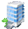 Oficina CentralDirección PostalTeléfonos / FaxHorario de Servicio355 Ave. FD RooseveltFomento Industrial, Piso 2Hato Rey, PR 00918PO Box 192159San Juan, PR 00919Tel.:  (787) 754-5504 Tel.: 1 (800) 981-9108 Tel Audio Impedido: (787) 294-1924 TTYFax: (787) 763-0195Lunes a viernes8:00am a 4:30pmEjecutivo:Sra. Sally LópezTítulo:AdministradoraCerca de:Web:http://adl.pr.govSombrilla:Departamento de Trabajo y Recursos HumanosMapa:Ruta AMA:A3, M1Parada TU:Domenech, Roosevelt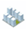 Oficinas de Servicio a través de Puerto RicoOficinas de Servicio a través de Puerto RicoOficinas de Servicio a través de Puerto RicoOficinas de Servicio a través de Puerto RicoDirección FísicaDirección PostalTeléfonos / Fax Horario de ServicioN/A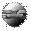 Otros Enlaces